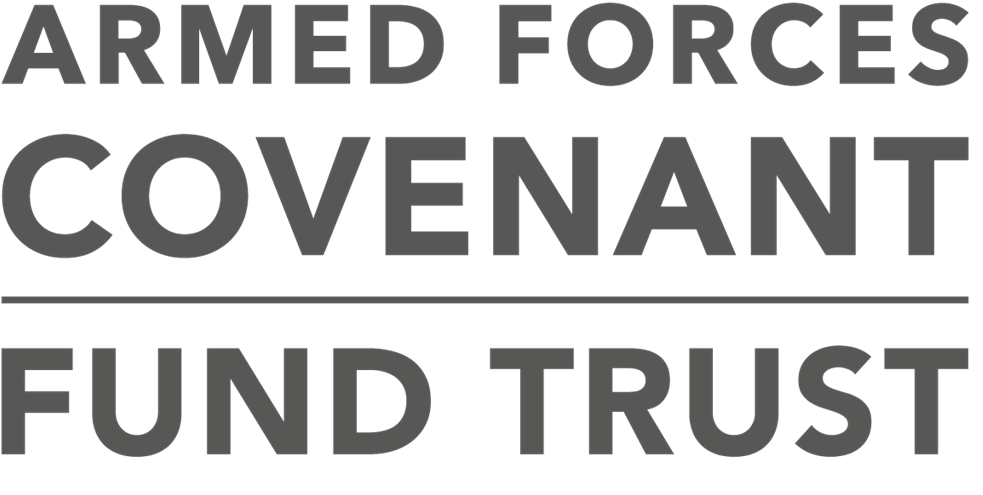 Armed Forces Covenant Fund TrustStandard terms and conditions - portfolio grantsThis Grant Agreement is important. It sets out the standard legal conditions of our grant offer to you. You accept that these standard terms and conditions are not negotiable.This is a legal document and you should ensure that you fully understand your responsibilities before accepting a grant from us.1. 	Definitions1.1 “You” and “your” means the organisation receiving a grant from the Armed Forces Covenant Fund Trust subject to these terms and conditions. You are the lead organisation accountable to us for delivering the portfolio of individual projects by the organisations that are listed in the Offer Letter.  
1.2 “We”, “us” and “our” means the Armed Forces Covenant Fund Trust and includes our employees and those acting for us.1.3 “Delivery partner” means an organisation specified in the Offer Letter which will be working directly with you in delivering the Project. 1.4 “ Delivery organisation” means an organisation specified in the Offer Letter which will be responsible to you for delivering an individual project to be funded with the grant.1.5 The “Portfolio” means the portfolio of individual projects. 1.6 The “Project” means the means the activity or activities to be delivered by you with regards to the Portfolio and also the individual projects to be delivered by your Delivery organisations as has been agreed with us and for which we are giving you the grant as set out in the Offer Letter and in Schedule 1 and in accordance with this Grant Agreement.1.7 The ‘Grant Agreement’ includes and incorporates: these standard terms and conditions; the final Offer Letter which sets out any additional conditions;Schedule 1; andyour application form.1.8 The “Funding Period” means the fixed term specified in the grant offer letter.2.   The Grant2.1 You acknowledge that you are holding the grant on trust for the beneficiaries of the Project and therefore you must use the grant exclusively for the Project.2.2 The amount of the grant is set out in the Offer Letter. We are not able to increase the amount of the grant. The amount of the grant may be different to the amount that you applied for.2.3 You must accept our offer within four weeks of receiving it by signing and returning one copy of the Offer Letter. If you do not return the signed Offer Letter within four weeks our offer will be automatically withdrawn. The Offer Letter must be signed by someone who is authorised to sign on behalf of the organisation. 2.4 We will then agree with you the terms of Schedule 1 which will include the details for the delivery of the Project and will detail the payment installments. At that point we will issue you with the agreed Schedule and any additional terms and conditions we have agreed. In the unlikely event that we cannot agree the Schedules, the offer will be automatically be withdrawn. The date of the Grant Agreement will be the date of the Offer letter.2.5 You must tell us promptly about any changes to information you have given us, including any changes to your bank or building society details and you must make sure that the information we hold about your organisation is always true and up to date. 2.6 You will tell us immediately if any offer of match funding for this Project which you told us you would receive is withdrawn or reduced at any time during the Project or if additional funding is offered.2.7 You must not use the grant to pay for any spending commitments you or any of your Delivery organisations have made before the date of the Grant Agreement.2.8 You must hold any unused part of the grant on trust for the beneficiaries of the Project at all times and if you spend less than the whole grant on the Project, you must return the unspent amount to us on demand.2.9 If at any time we are not satisfied that you have met all the terms of our Grant Agreement, or we require extra information or documents, we will let you know and/or will request this information and we may postpone payment of the grant until we decide that the terms are met or until we receive the information we want.3. The Project3.1 You must start the Project as soon as possible after the date of the final Offer Letter. This should include ensuring that starting at least some of the individual projects are started by your Delivery organisations. If you cannot meet this date, then you must write to us and ask for an extension.3.2 You agree to deliver the Project within the time we have set you in Schedule 1.3.3 If you or any of your Delivery organisations want to enter into an agreement with any third party with a view to commercial exploitation of the Project or anything relating to it, you must contact us to obtain our prior written consent. Our consent may be subject to conditions, including conditions requiring the repayment of all or part of the grant. 3.4 You must enter into a grant agreement with all of your Delivery organisations. You will submit the proposed “Delivery grant agreements” to us for our approval and understand that you cannot authorise a Delivery organisation to start a project until you have a signed Delivery grant agreement in place. The Delivery grant agreement must ensure that your Delivery organisation understands that you are the accountable body for the Project and that they are accountable to you for delivering their individual project. You should ensure that your Delivery organisations act at all times in accordance with these terms and conditions of grant, including but without limitation, the terms and conditions specifically referred to as being essential to include in the Project grant agreements, and in the event of conflict between the terms of the Project grant agreement and these terms and conditions of grant, then these terms and conditions of grant must take precedence.3.5 You and your Delivery organisations must maintain adequate insurance at all times. This includes employee and public liability insurance.  If any assets have been funded by the grant then you and your Delivery organisations will keep them safely and in good repair and condition and you will make sure there is adequate insurance cover for all of them. If the asset is damaged, destroyed or stolen, you must tell us in writing and you must ensure it is repaired or replaced it as soon as reasonably practical.3.6 You and your Delivery organisations agree to comply with all laws regulating the way you operate, the work you carry out, the staff you employ or the goods you buy. You will ensure that there is an equal opportunities policy in place at all times, and there is compliance with all relevant laws and good practice whilst the Grant Agreement remains in force. You will ensure that any planning permissions and all approvals, copyright and other consents and licences required by law or by us are in place. This  includes but without limitation compliance with all employment legislation, equality legislation, health and safety requirements and all other relevant legal or regulatory approvals necessary for the Project or any individual project  to be delivered. In particular, but without limitation, you will ensure that all staff or volunteers involved in the delivery of medical and /or specialist activities or therapies are professionally trained and fully and appropriately qualified and insured.       3.7 You will at all times comply with Data Protection Legislation. Data Protection Legislation shall mean (i) unless and until the General Data Protection Regulation ((EU) 2016/679) (‘GDPR’) is no longer directly applicable in the UK, the GDPR and any national implementing laws, regulations and secondary legislation, as amended or updated from time to time, in the UK and then (ii) any successor legislation to the GDPR or the Data Protection Act 1998.3.8 If any project involves work with children, young people or vulnerable adults (“vulnerable people”), you will take all reasonable steps to ensure their safety. You will ensure that the written agreement from the legal carer or guardian has been obtained before having there is direct contact with any vulnerable people. You will ensure that you have and/or there is an appropriate written policy and a set of procedures in place at all times in Delivery organisations to safeguard vulnerable people, which will include procedures to check backgrounds and disclosures of all employees, volunteers, trustees or contractors who will supervise, care for or otherwise have significant direct contact with vulnerable people with the Disclosure and Barring Service.4. Information, marketing and publicity4.1 You and your Delivery organisations must follow our branding and publicity guidelines at all times if practical and appropriate. The required wording must feature on all information, marketing and publicity materials including digital media relating to the Project. Verbal and written acknowledgment of the Armed Forces Covenant Fund Trust support should be incorporated into all relevant communications. 4.2 You will work closely with us during the term of the grant so that there is the widest possible public benefit arising from understanding the outputs and outcomes arising from this funding. You hereby give us permission to use, and you will ensure that your Delivery organisations also give us permission, to use, in our sole discretion and as we think fit, any materials produced for or by the Project. You hereby grant us a non-exclusive, worldwide, royalty free perpetual licence to reproduce part or all of your Project or related documents as we may reasonably require for marketing, publicity, research and evaluation and reporting purposes and you will ensure that your Delivery organisations grant us a similar licence.4.3 You will ensure that you and your Delivery organisations work at all times in accordance with the reasonable requests made of you by the University of Chester, the duly appointed research and evaluation partner working with the Armed Forces Covenant Fund.  5.    Payment of the grant 5.1 If we ask you, you will open a separate and designated bank account for the sole purpose of receiving and administering the grant.5.2 Subject to satisfactory receipt of any information required from time to time, we agrees to pay you the total grant in such installments as shown in Schedule 1.5.3 We will pay the grant by way of installments agreed in Schedule 1 by bank transfer (BACS) into a UK-based bank account or building society account in your name, which requires the signatures of at least two authorised people for every withdrawal. You will not use, and you  will ensure that your  Delivery organisations do not use, ATM’s or debit cards to make cash withdrawals or payments from this account for any purchases in relation to this Project. No items may be purchased with the grant for above £100 with cash payments and this will be evidenced in the receipts. You will not pay and you will not allow your Delivery organisations to pay, through internet transactions for any purchases in relation to the Project without our prior approval.5.4 You understand and accept that we will not increase the grant if you spend more than the total grant shown in Schedule 1.5.5 We will not be liable for any losses or costs (including, but not only, bank charges) if we do not make grant payments on the dates agreed in Schedule 1. Payments agreed in Schedule 1 will be dependent upon the timely submission of, and our approval of, the information required under Schedule 1. If you do not do submit satisfactory information to us, the grant payments agreed in Schedule 1 may be suspended.5.6 You will show, and ensure that your Delivery organisations show, the grant and related expenditure in its annual accounts under the description of “Armed Forces Covenant Fund Trust Funding” as a restricted fund. If you or a Delivery organisation has more than one restricted fund, the accounts will include a note identifying each restricted fund separately. If you or a Delivery organisation has more than one grant from us, each grant should be recorded separately in the notes to the accounts. Unspent funds and assets in respect of the grant should be identified separately in the accounting records and our grant must be acknowledged in your and your Delivery organisations’, annual report and accounts.6.  VAT6.1 You and your Delivery organisations acknowledge that the grant is not consideration for any taxable supply for VAT purposes. Our obligation does not extend to paying you any amounts in respect of VAT in addition to the grant.6.2 If you are registered for VAT, or subsequently become liable to register for VAT, you must keep proper and up to date records and you must make those records available to us and give us copies when requested. You should ensure that this requirement is passed on to your Delivery organisations.6.3 If we have agreed to fund any or all of the VAT costs associated with your Project and you or any of your Delivery organisations subsequently recover any VAT, you must pay us back immediately any of the VAT that has been paid for with the grant.7. You agree that7.1 You must meet any special or additional conditions which may have been agreed between us in writing from time to time and which will be deemed incorporated into this Grant Agreement.7.2 You must ensure that all current and future members of your governing body, or if you are a statutory body the executive team responsible for delivering the Project, a copy of this Grant Agreement while it remains in force and will ensure that the receipt of this grant and the delivery of the Project are within the scope of your constitution and if asked by us you will provide a legal opinion from your solicitors confirming this. You should ensure that you pass on this requirement to your Delivery organisations.7.3 You must tell us in advance if you want to make any significant changes to your legal status, to the Project, including any significant changes to any individual project or to the name of the Project being delivered under this Grant Agreement. We will not unreasonably withhold our consent to any such changes.7.6 You must write to us as soon as possible if any legal claims are made or threatened against you or any of your Delivery organisations and/or which would adversely affect the Project or any individual project during the period of the grant (including any claims made against members of governing bodies or staff).7.7 You must tell us in writing as soon as possible of any investigation concerning you, your trustees, directors, employees or volunteers carried out by the Police, Charity Commission, the Office of the Scottish Charity Regulator, the Charity Commission for Northern Ireland, HM Revenue & Customs or any other regulatory body. You should ensure that you pass on this requirement to your Delivery organisations.7.8 You must us immediately of any proposed changes that may threaten your solvency and inform us immediately if you are proposing to enter into any arrangement with any creditors. You should ensure that you pass on this requirement to your Delivery organisations.7.9 You will inform us immediately in writing of anything that significantly delays, threatens or makes unlikely the Project’s completion, including any delay or difficulty in fulfilling your obligations to work with others as specified in the Offer Letter. You should ensure that you pass on this requirement so far as it might relate to the delivery of any individual project to your Delivery organisations.8. Monitoring8.1 You understand and accept that we will monitor the progress of the Project and require you to complete all the activities specified in Schedule 1 on time. You should ensure that you pass on this requirement to your Delivery organisations with respect to the individual project being delivered by your Delivery organisations.8.2 To enable this, you will need to send us all such information as we may in our sole discretion reasonably request from you which will include information from your Delivery organisations from time to time. This includes the information, without limitation, set out in Schedule 1, and copies of all or any other relevant documentation about your financial details and operational systems and processes and any other information which we may deem relevant to our understanding of how the Project is being delivered and the funding used. If we ask, you must give us, or any person nominated by us, or the National Audit Office access to all records relating to the Project or subsequent profit made by the Project upon demand, including (but not limited to) accounts and any other financial records, VAT and any other tax records. We can ask for access to these records for up to seven years after the Project has finished.8.3 You will be available for meetings with us, as may be reasonably requested, relating to the Project.8.4 You will provide us with a full report on the Project within three months of completing it, using our end of grant report forms which we will send to you. This will include all details of the individual projects delivered by your Delivery organisations. We understand that the grant is finished only after we have completed these reports to your satisfaction and you have received to your satisfaction the evidence of expenditure you have requested for the period of the Grant Agreement. 9. Conditions relating to assets or services purchased with the grant9.1 If any part of the grant is to buy or build, refurbish, extend or alter buildings or land then you will comply with the terms of the standard capital grant conditions attached to the Offer Letter or any other conditions which we have required of you. You should ensure that you pass on this requirement so far as it might relate to the delivery of any individual project to your Delivery organisations.9.2 If any part of the grant is used to buy any assets, such as buildings, vehicles, computer equipment or intellectual property or a series of related assets or services or a series of services costing more than £10,000, you will put out the order to competitive tender. If the grant is being used to purchase assets or services over the amount determined from time to time by OJEU, you will follow the OJEU regulations. If any part of the grant is to buy an asset or a series of assets which have an economic life of five years or more, regardless of cost you will keep all receipts and invoices for us to look at. If there are good reasons why you cannot tender, you will obtain our written agreement beforehand. You will comply with all anti-bribery and anti-corruption legislation. You should ensure that you pass on this requirement so far as it might relate to the delivery of any individual project to your Delivery organisations.9.3 You, or your Delivery organisations, will not sell, give away or borrow against any assets, such as buildings, vehicles or intellectual property, bought with the grant during the period of their economic life without first receiving our written consent. As the grant comes from public funds, you understand and accept that if we do provide written consent we may require that the sale is at full market value and/or subject to conditions requiring you to repay all or part of the money you receive.9.4 You understand that we will monitor assets bought with the grant amounting to  over £100,000 for a period of up to ten years after the grant has ended unless varied by any capital conditions, which for the avoidance of doubt, will take precedence. If the assets were purchased for less than £100,000 we will monitor the assets for a period of five years or while the Grant Agreement remains in force, whichever is the shorter. You will supply us with information that we ask for and will allow us to inspect the assets for that period. You should ensure that you pass on this requirement so far as it might relate to the delivery of any individual project to your Delivery organisations.9.5 During the grant monitoring period, you will provide an annual statement that all grant funded assets are still in use and insured.10.  General conditions10.1  If you fail to meet any term and condition of the Grant Agreement and we do not enforce one or more of our rights straight away, this does not mean that we will not do so in the future. We will give up our right to enforce this Grant Agreement only if we tell you in writing. 10.2 We will not be held responsible for any action you take, any action you fail to take, or for your debts or liabilities. You are fully responsible for every part of the delivery and content of the Project or for your organisation and the decisions about them. We will not be responsible to anyone else who may take, or threaten to take, proceedings against you. You should ensure that you pass on this condition to your Delivery organisations.10.3 You and your Delivery organisations accept that we may share information about your grant with any parties of our choice as well as with members of the public under the Freedom of Information Act 2000. Details of the grant may be broadcast on television, on our website, in newspapers and through other media.10.4 You and your Delivery organisations acknowledge that the grant comes from public funds and you will not use the grant in a way that constitutes unapprovable State aid. In the event that it is deemed to be unapprovable State aid, then you will repay the entire grant immediately. 10.5 You may not transfer any part of the grant or this Grant Agreement or any rights under it to any another organisation or individual other than in accordance with clauses 3.4 and 3.5.10.6 We may reject any future application from you to other programmes we run if you do not comply with these terms and conditions or we judge that you did not handle the grant adequately or if you failed to complete any requests for information we made to you. 11. Breach of these terms and conditions, and suspending or repaying the grant11.1 If you fail to meet any of these terms and conditions, we may, in our absolute discretion: require you to pay back all or part of the grant (regardless of how much you or your Delivery organisations may have already spent if you have not spent it in accordance with these terms and conditions); and/or end this Grant Agreement immediately.11.2 We may recover the grant (in full or such part which has not been properly spent and/or accounted for) in our absolute discretion, if any of the following events occurs (and you should ensure that you pass on this requirement in your Delivery grant agreements): 11.2.1 you close down (unless it joins with, or is replaced by, another organisation that can carry out the Project and we have provided our prior written permission); 11.2.2 you make any changes to the Project with first getting our written permission; 11.2.3 you use the grant for anything other than the Project; 11.2.4 you do not follow our reasonable instructions; 11.2.5 you do not carry out the Project with reasonable care, thoroughness and competence;11.2.6 you do not complete the Project on time;11.2.7 you have supplied us with any information that is wrong or misleading, either by mistake or because you were trying to mislead us;11.2.8 you act illegally or negligently at any time, and we believe it has significantly affected the Project, or is likely to harm our or your reputation; 11.2.9 you use the grant or any part of it for any activity that is intended to influence or attempt to influence Parliament, Government or political parties, or attempts to influence the awarding or renewal of contracts and grants, or attempts to influence legislative or regulatory action; and/or 11.2.10 without first getting our approval in writing, you sell or in some other way transfer the grant, your organisation or the Project to someone else.12.	Termination of the Grant Agreement12.1 These terms and conditions and the Grant Agreement remain in force for whichever of these is the longest time: for one year following the payment of the last installment of the grant; as long as any part of the grant remains unspent; the expiry of the maximum period required under the Grant Agreement for asset monitoring; as long as you do not carry out any of the terms and conditions of the Grant Agreement or any breach of them continues (this includes any outstanding reporting on grant expenditure or Project delivery).13. Additional conditions13.1 We have the right to impose additional terms and conditions on the grant (and you should ensure that you have a similar provision in your Delivery grant agreements agreements) if:You or a Delivery organisation is in breach of the Grant Agreement;We withdraw any part of the funding for the Project;We judge that members of your governing body, volunteers or staff or any Delivery organisation closely involved in carrying out the Project or in delivering an individual project acts in a way that may have a detrimental effect on the Project or the reputation of the Armed Forces Covenant or the reputation of the Armed Forces Covenant Fund Trust;If we have reasonable grounds to believe that it is necessary to protect public money; and/orWe believe such conditions are necessary or desirable to make sure that the Project is delivered on time and/or as set out in the application form or following any agreed changes. 